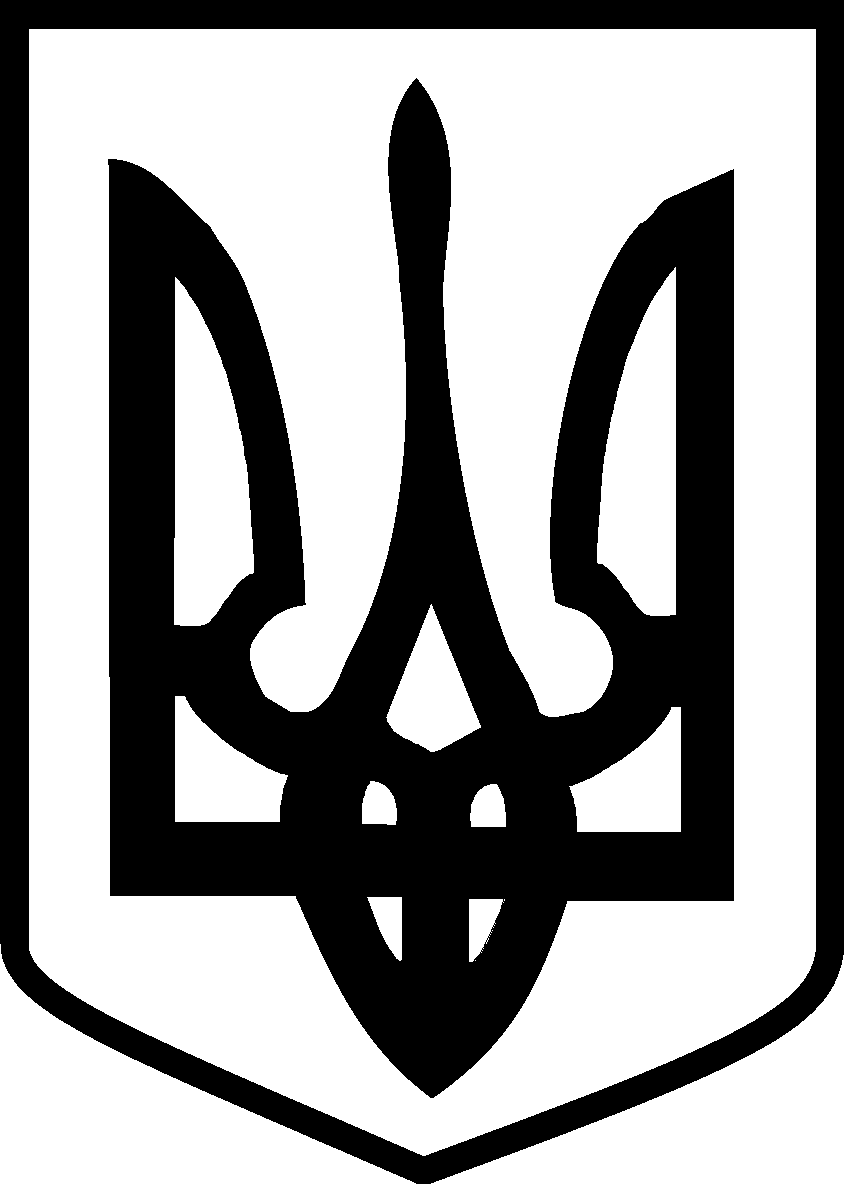 У К Р А Ї Н АЮЖНОУКРАЇНСЬКА МІСЬКА РАДАМИКОЛАЇВСЬКОЇ ОБЛАСТІРІШЕННЯвід  «_____» _____ 2022   № ____________ сесії _______ скликання	Керуючись п.14 ч.1 ст.26 Закону України «Про місцеве самоврядування в Україні», відповідно до п.2  ч.2  ст.5 Закону України «Про статус депутатів місцевих рад», враховуючи  заяву  депутата  Южноукраїнської міської ради VIII скликання Дзюбенко Л.П. від 22.02.2022 (додається), міська рада В И Р І Ш И Л А:Достроково припинити повноваження депутата Южноукраїнської міської ради VIII скликання Дзюбенко Людмили Петрівни.Відділу забезпечення депутатської діяльності апарату Южноукраїнської міської ради та її виконавчого комітету (Усата) проінформувати територіальну виборчу комісію про дострокове припинення повноважень депутата міської ради.Контроль за виконанням цього рішення покласти на постійну комісію міської ради з питань дотримання прав людини, законності, боротьби зі злочинністю, запобігання корупції, сприяння депутатській діяльності, етики та регламенту  (Петрина) та секретаря Южноукраїнської міської ради Акуленка О.А.Міський голова 							В.В.ОнуфрієнкоУсата С.М.55773Про дострокове припинення Дзюбенко Л.П. повноважень депутата Южноукраїнської міської ради VIII скликання